Senior Infants 20th April-24th AprilSenior Infants 20th April-24th AprilSenior Infants 20th April-24th AprilSenior Infants 20th April-24th AprilSenior Infants 20th April-24th AprilSenior Infants 20th April-24th AprilSubjectMondayTuesdayWednesdayThursdayFridayMaths2D ShapesRevision of 2D shapes and their properties-circle, square, rectangle, triangle; how many sides, corners etc.2D Shape Hunt: search for 2D shapes in your environment. Maths Sheet; 2D shape colouring-choose one of the set provided.TimeWhat day is it today?What day was it yesterday?What day will it be tomorrow?What month and season are we in now?3D ShapesIntroduce 3D Shapes and discuss the properties of each: Cylinder, Cone, Cube & CuboidMake particular reference to the faces, edges and corners e.g. a cube has 6 square faces, 12 straight edges and 8 corners. Maths Book: Pg 26Repeat Time questions each dayWellness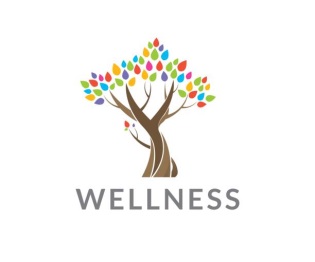 WednesdayChoose from the list of activities on the website or create your own and share them with us if you can add to our list as we would love to hear your suggestions!!3D ShapesRecap on identifying 3D Shapes and recalling the properties of each: Cylinder, Cone, Cube & Cuboid3D Shape Hunt: search for 3D shapes in your environment and perhaps set up a Shape table in your homeMaths Book: Pg 27Repeat Time questions each day3D ShapesRecap on identifying 3D Shapes and recalling the properties of each: Cylinder, Cone, Cube & Cuboid3D Shape Hunt: continue to search for 3D shapes in your environment and perhaps add to your Shape table3D Shape Sorting Activity (this is provided on the website and will need to be printed. It does include pyramid which is not on Senior Infant curriculum so you can opt to leave this one out)Repeat Time questions each dayEnglishReading-Stop That Dog!Read pg 1&2. (All books can be found on Folens online also if you want your child to listen to thepages first)Revise all words; put some of these words into a sentence and this can be done both orally and then in a written form where your child can write down the sentences they make into their copy. Reading Zone Activity Book pg 52.Read or listen to a storybookPoem: Dogs (pg 45 of Exercise Your English Book)Jolly PhonicsRevision of all letter sounds with particular emphasis on revising the vowel sounds this week: a,e,i,o,uare what we refer to as our short vowel sounds. ai, ee, ie, ou, ueare what we refer to as our long vowel sounds. These can be reinforced through the vowel song using the link below: https://vimeo.com/35395946Blending List-continue with the next blending list for your child. A complete set of blending lists were copied and sent home with the books so if your child was previously on Word Box 4, they proceed to Word Box 5 etc. We usually do two Word Boxes per week but you can progress to more if you feel your child is able. After Word Box 4, 5, and 6 comes 4a, 5a & 6a then Word Box 7, 8, 9 etc. Tricky Words: Revise tricky words spellings. Senior Infants have learned how to spell all tricky words 1-30 as provided on the tricky word lists. You could ask your child to spell them orally or give them a test and ask them to write some down. If you have a set of magnetic or alphabet letters you could call out some tricky words and ask them to make the word with their letters. In school we do this but I give them 20 seconds on a timer to make each word. They love the addition of a timer!Dictation: dictate 2-3 sentences from the set of Dictation Sentences provided to you along with your child’s books. You call out the sentence and your child attempts to write them into their copies. All sentences have a mixture of tricky & blending words so provides lots of practise with spelling also. Reading- Stop That Dog!Read pg 3&4. Revise all words for this reader; put some of these words into a sentence orally and/or in written form.Exercise Your English Book pg 44.Read or listen to a storybookPoem: Dogs (pg 45 of Exercise Your English Book)Jolly PhonicsRevision of letter sounds with particular emphasis on revising the short and long vowel sounds with the aid of the vowel song.Blending ListWriting: Write three to four sentences today with a keen focus on putting a capital letter at the beginning, a full stop at the end and a finger space between words. Allow your child to compile their own sentences and only provide assistance when needed for spelling purposes. Sentences could be about their news or they could be based on their class reader ‘StopThat Dog!’-what happened in your story today? e.g.Mum and Kitty are digging.Mum is angry with Finn.WellnessWednesdayChoose from the list of activities on the website or create your own and share them with us if you can add to our list as we would love to hear your suggestions!!Reading- Stop That Dog!Read pg 5&6. Revise all words for this reader; put some of these words into asentence orally and/or in written form.Reading Zone Activity Book pg 53.Read or listen to a storybookPoem: Dogs (pg 45 of Exercise Your English Book)Jolly PhonicsRevision of letter sounds with particular emphasis on revising the short and long vowel sounds with the aid of the vowel song.Tricky Words: Senior Infants have learned to identify and spell tricky words 1-30 to date. We now focus on adding to this. Remember these words are irregular and cannot be spelt accurately by listening for the sounds. As the children cannot blend these Tricky words, they will need to be learnt. I recommend introducing two new Tricky words per day and continually revising them all as they accumulate however you can reduce this to one per day or one every few days depending on your child’s ability to recall them. When introducing each Tricky Word ensure to put the word into context for your child so that they understand its meaning. Lists of Tricky words were sent home with the books.Today’s Tricky words are:onlyoldPlease see the link below to a very useful lesson on Tricky Words. Children can find these words difficult and this may just help.https://www.facebook.com/learningmole/posts/3419665161440755Blending ListDictation: 2-3 sentences from the list provided.Reading- Stop That Dog!Read pg 7&8.Revise all words for this reader; put some of these words into a sentence orally and/or in written form.Exercise Your English Book pg 46Read or listen to a storybookPoem: Dogs (pg 45 of Exercise Your English Book)Jolly PhonicsRevision of letter sounds with particular emphasis on revising the short and long vowel sounds with the aid of the vowel song.Tricky Words: Today’s Tricky words are:littledownBlending ListWriting: Write three to four sentences into child’s copy. GaeilgeGeneral QuestioningDia Duit..Dia’s Muire DuitCé tusa? Mise….Cén aois thú? Tá mé (cúig/sé/seacht) bliana d’aoisCad a fheiceann tú?...Feicim…Cén sort aimsir atá ann inniu?Tá an ghrian ag taitneamhNíl sé fuarNíl sé ag cur báistíTa sé teNíl sé fliuch An maith leat..(úll/milseáin/bainne…)? Is/Ní maith liom…Games/ActvitiesFeicim le mo shúilín beag…rud éigin atá dearg/buí/glas/bán..(akin to ‘I spy’ in order to revise and reinforce colours)Geaitsí (You call out the action and the children do it)-Bígí ag rith, ag léim, ag damhsa, ag imirt peile, ag siúl, ag súgradh, ag ithe, ag ól.Ag Comhaireamh(Counting)A haon, a dó, a trí, a ceathar, a cúig, a sé, a seacht, a hocht, a naoi, a deich.        TG 4Spending time watching TG4-Cúla could be a great way for the children to learn Gaeilge. General QuestioningGames & ActivitiesAg comhaireamh (counting)TG4-CúlaWellnessWednesdayChoose from the list of activities on the website or create your own and share them with us if you can add to our list as we would love to hear your suggestions!!General QuestioningGames & ActivitiesAg comhaireamh (counting)TG4-CúlaGeneral QuestioningGames & ActivitiesAg comhaireamh (counting)TG4-CúlaSESEMinibeast HuntTake part in a Minibeast hunt outside- see if you can find and identify any minibeasts outside and you can tell us about them or even show us during ‘Show and Tell’ online if you wish. You could use the minibeast checklist provided if you wish. Minibeast HuntWellnessWednesdayChoose from the list of activities on the website or create your own and share them with us if you can add to our list as we would love to hear your suggestions!!Minibeast HuntMinibeast HuntArtMaking a bee, spider, ladybird or any minibeast using for example a paper plate or by simply drawing/colouring/painting a picture.Making a bee, spider, ladybird or any minibeast using for example a paper plate or by simply drawing/colouring/painting a picture.WellnessWednesdayChoose from the list of activities on the website or create your own and share them with us if you can add to our list as we would love to hear your suggestions!!Making a bee, spider, ladybird or any minibeast using for example a paper plate or by simply drawing/colouring/painting a picture.Making a bee, spider, ladybird or any minibeast using for example a paper plate or by simply drawing/colouring/painting a picture.ReligionMorning and Night PrayerMorning and Night PrayerWellnessWednesdayChoose from the list of activities on the website or create your own and share them with us if you can add to our list as we would love to hear your suggestions!!Morning and Night PrayerMorning and Night PrayerP.E.P.E. with Joe WicksPlay games outside e.g. dodgeball, rounders, Cowboys & Indians, Stuck in the Mud, Skunk Tag, What Time is it Mr.Wolf?Relay RacesP.E. with Joe WicksPlay games outside e.g. dodgeball, rounders, Cowboys & Indians, Stuck in the Mud, Skunk Tag, What Time is it Mr.Wolf?Relay RacesWellnessWednesdayChoose from the list of activities on the website or create your own and share them with us if you can add to our list as we would love to hear your suggestions!!P.E. with Joe WicksPlay games outside e.g. dodgeball, rounders, Cowboys & Indians, Stuck in the Mud, Skunk Tag, What Time is it Mr.Wolf?Relay RacesP.E. with Joe WicksPlay games outside e.g. dodgeball, rounders, Cowboys & Indians, Stuck in the Mud, Skunk Tag, What Time is it Mr.Wolf?Relay RacesMusicJolly Phonics vowel songIdentifying five loud and five soft sounds both indoors and outdoorsJolly Phonics vowel songIdentifying five loud and five soft sounds both indoors and outdoorsWellnessWednesdayChoose from the list of activities on the website or create your own and share them with us if you can add to our list as we would love to hear your suggestions!!Jolly Phonics vowel songIdentifying five loud and five soft sounds both indoors and outdoorsJolly Phonics vowel songIdentifying five loud and five soft sounds both indoors and outdoors